REGULAMIN WYCIECZKI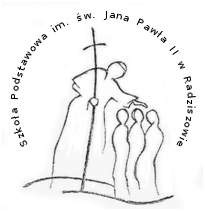 do….…………………….. w terminie:……………………Statut Szkoły określa prawa i obowiązki ucznia zarówno w czasie pobytu w szkole jak i czasie wycieczek organizowanych przez szkołę. W czasie wycieczki szkolnej oprócz postanowień Statutu Szkoły każdy uczestnik wycieczki zobowiązany jest do przestrzegania niniejszego regulaminu, przepisów ruchu drogowego, regulaminów dotyczących odwiedzanych miejsc, zasad bezpieczeństwa i innych zasad wynikających z przepisów lokalnych. Uczestnicy wycieczki zobowiązani są do: 1. Zachowywania się w sposób zdyscyplinowany i kulturalny. 2. Dbania o dobre imię własne i szkoły. 3. Stosowania się do poleceń wydawanych przez opiekunów lub przewodników. 4. Nie oddalania się od grupy bez uprzedniego zgłoszenia opiekunowi i uzyskania od niego odpowiedniego zezwolenia. 5. Przestrzegania przepisów ruchu drogowego i zachowywać ostrożność na ulicach i w miejscach, w których może grozić jakiekolwiek niebezpieczeństwo.. 6. Stosowania ogólnych zasad bezpieczeństwa i szczegółowych ustaleń zależnie od miejsca pobytu. 7. Zgłaszania opiekunom informacji o wszystkich zagrożeniach mających wpływ na bezpieczeństwo uczestników. 8. Kulturalnego odnoszenia się do opiekunów, innych uczestników wycieczki i innych osób. 9. Traktowania z należytym szacunkiem obiektów zabytkowych i eksponatów muzealnych. 10. Nie śmiecenia, nie niszczenia zieleni, nie płoszenia zwierząt, nie hałasowania. 11. Ponoszenia kosztów za spowodowanie zniszczenia lub uszkodzenia. 12. Postępowania w miejscach noclegowych zgodnie z obowiązującym tam regulaminem. 13. Przestrzegania godzin ciszy nocnej. 14. Przestrzegania bezwzględnego zakazu spożywania alkoholu, palenia tytoniu i zażywania środków odurzających. 15. Przebywania w przydzielonych na nocleg pokojach w godzinach ustalonych przez opiekunów. 16. Przestrzegania zasad korzystania z telefonów komórkowych ustalonych przez kierownika wycieczki. Za nieprzestrzeganie regulaminu uczeń może być ukarany zgodnie z przepisami statutu szkoły. W przypadku uczniów w rażący sposób nie przestrzegających zasad regulaminu lub dezorganizujących przebieg wycieczki możliwe jest wcześniejsze zakończenie wycieczki dla tych uczniów (opiekunowie ustalają z rodzicami lub opiekunami ucznia termin i miejsce odebrania ucznia z wycieczki) lub całej grupy. Decyzję o wcześniejszym zakończeniu wycieczki dla części uczniów lub całej grupy podejmuje kierownik wycieczki w uzgodnieniu z pozostałymi opiekunami.